Topic 2.2 Energy and Biomass in An EcosystemGuiding QuestionsHow can flows of energy and matter through ecosystems be modeled?How do human actions affect the flow of energy and matter, and what is the impact on ecosystems?What strategies can be employed to mitigate human impacts on the natural cycles of energy and matter in ecosystems?How do changes in land use affect the biogeochemical cycles and what are the implications for ecosystem health and sustainability?ECOSYSTEM PRODUCTIVITY AND ENERGY FLOWWatch the video on Ecosystems https://youtu.be/7cRgK0qG00E  and answer the questionsDefine ecosystemState how ecosystems  are classifiedSuggest why ecosystems matterOutline the importance of energy and matter flow in an ecosystemList three examples of ecosystems and describe their primary energy sourcesExplain why ecosystems are considered an  open systemWatch the video Energy Literacy Essential Principle  https://youtu.be/k6mX5uInCds and answer the questionsSuggest how energy literacy contributes to understanding and solving environmental issuesList some common forms of energy mentioned in the videoState how energy flow drives physical processes on EarthState the primary sources of energy in the Earth system.Give examples of how economic and political factors impact energy use and policy.Suggest how individuals and communities influence energy consumptionOutline the potential benefits and drawbacks of different energy sources.Suggest how improving energy literacy contributes to sustainable practices and environmental conservationWatch the video Guide to the Energy of the Earth  https://youtu.be/fHztd6k5ZXY. State the principles of energy conservation.Outline the importance of the 1st Law of ThermodynamicsDraw a diagram depicting energy flow in the food chain.Define the principles of the 2nd Law of ThermodynamicsOutline the inefficiency of energy transformations.Outline the implications of the 2nd Law of ThermodynamicsWatch the video Relationship Between Photosynthesis and Respiration  https://youtu.be/rXzN89I4_Yk. Compare and contrast photosynthesis and cellular respiration in a Venn diagram.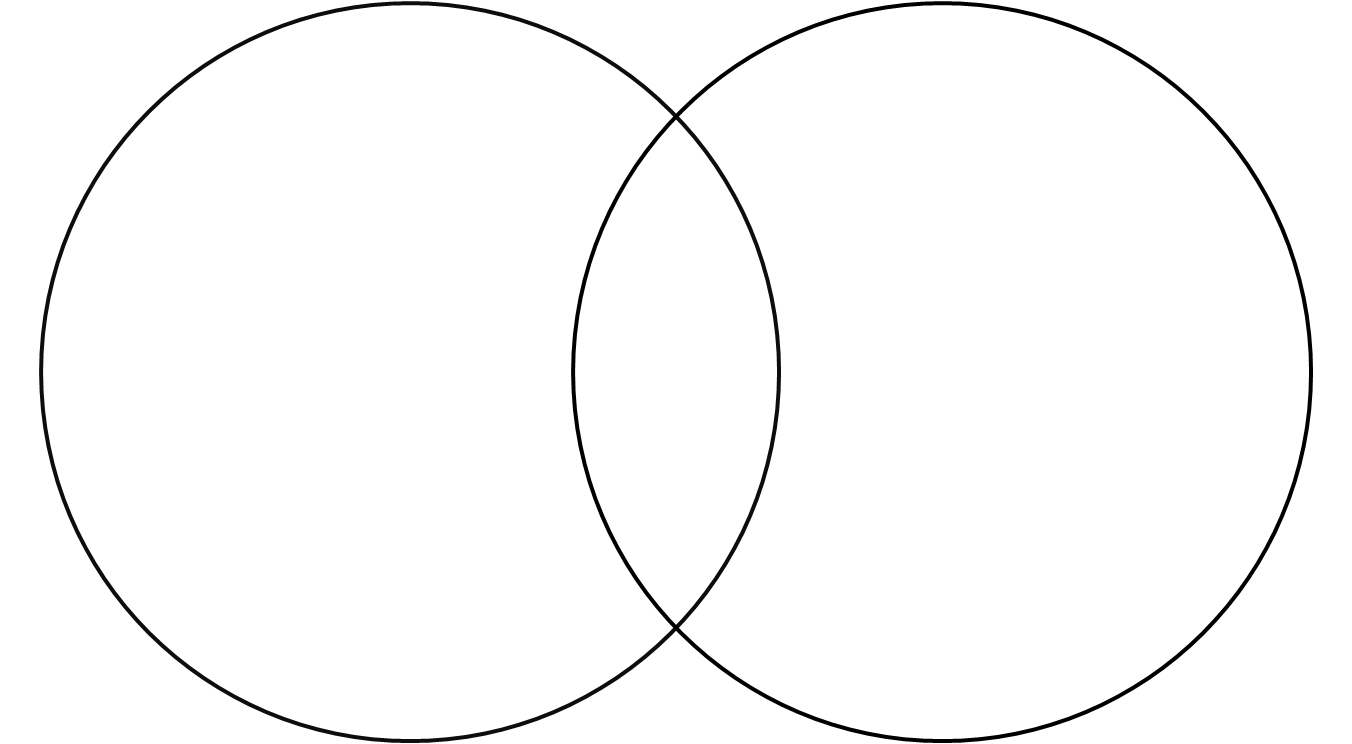 Define photosynthesis: (Define: Give the precise meaning of a word, phrase or physical quantity)state the word and chemical equation for photosynthesis (State: Give a specific name, value or other brief answer without explanation or calculation)Annotate the diagram below to show the inputs, processes, transformations, and outputs associated with photosynthesis. (Annotate: Add brief notes to a diagram or graph)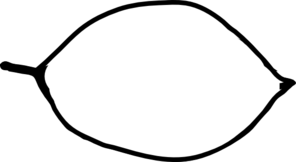 Define respiration: (Define: Give the precise meaning of a word, phrase or physical quantity)state the word and chemical equation for respiration (State: Give a specific name, value or other brief answer without explanation or calculation)Annotate the diagram below to show the inputs, processes, transformations, and outputs associated with respiration.  (Annotate: Add brief notes to a diagram or graph)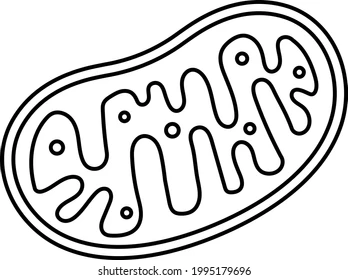  Explain how the transfers of energy and matter through photosynthesis support the first and second laws of thermodynamics. (Explain: Give a detailed account of causes, reasons or mechanisms)Watch the video https://youtu.be/ZqzqFudrdeI Heat Released During Cellular RespirationCreate a pie chart showing the distribution of energy use and heat loss in cellular respiration.Activity: Create system diagrams from a set of data of ecosystems showing transfers and transformations of energy and matter.	Data for Terrestrial Ecosystem (Forest)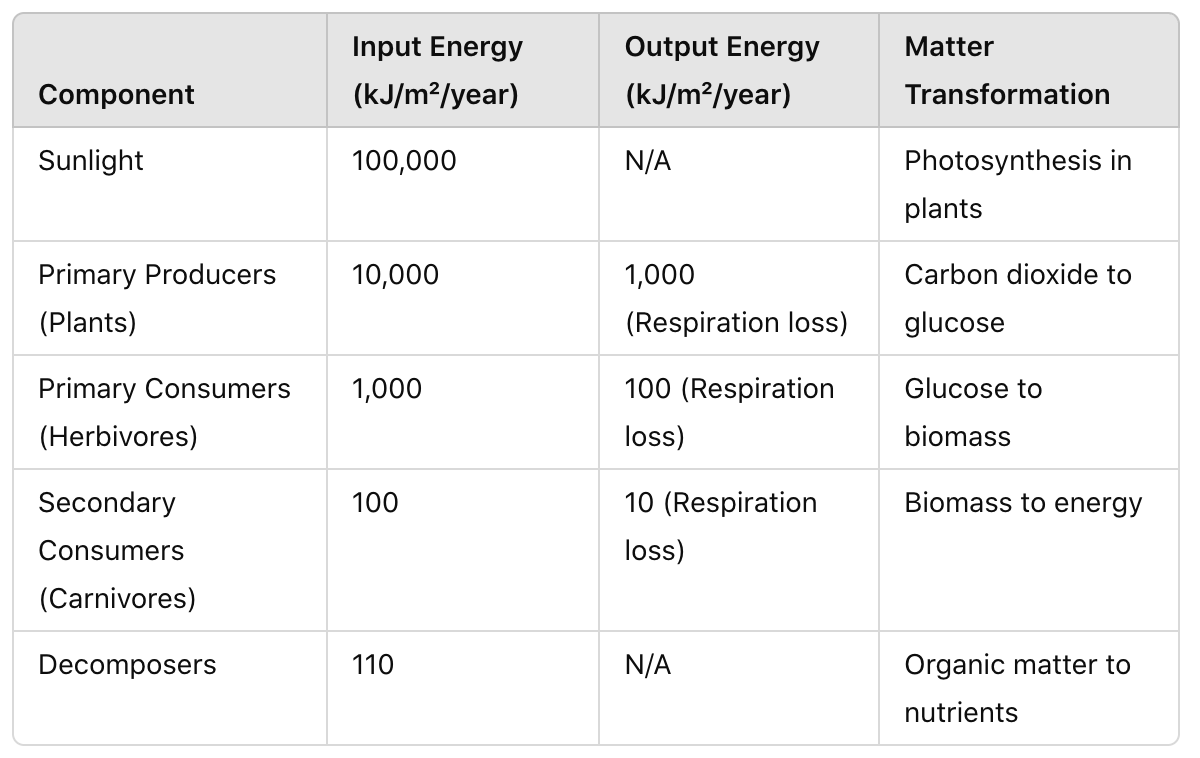 Data for Aquatic Ecosystem (Lake)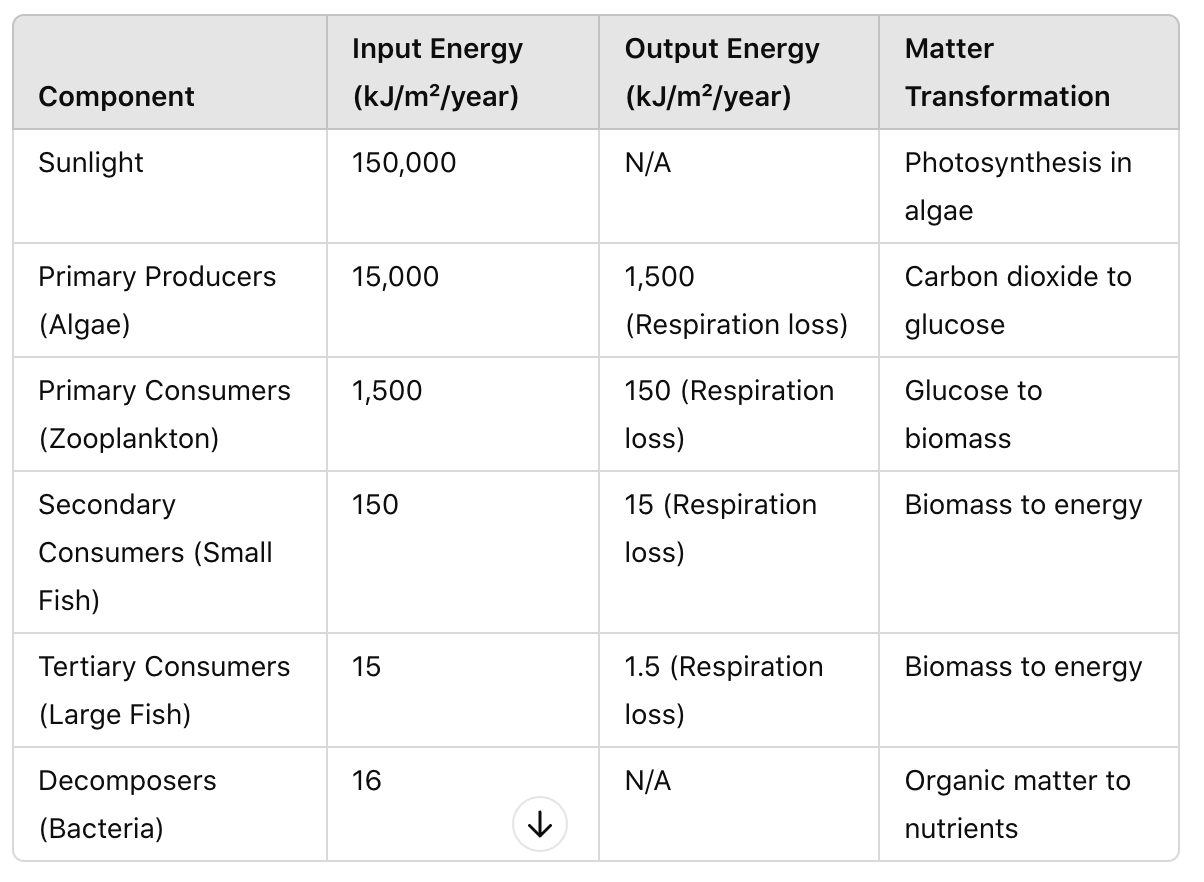 TROPHIC LEVELS Watch this video Trophic Levels Energy Transfer in Trophic Levels https://www.youtube.com/watch?v=0glkXIj1DgE&feature=emb_logo and answer the following questionsDefine ‘trophic level’ (Define: Give the precise meaning of a word, phrase or physical quantity)Suggest why it is sometimes difficult to classify organisms into trophic levels. (Suggest: Propose a hypothesis or other possible answer) Complete the table.Watch the video The Food Chain, https://youtu.be/5Z8rKhXUYAg and complete the following questionsState the primary components of a food chainSuggest why food chains are important for understanding ecosystems.State what happens to the energy as it moves from one trophic level to the next.Suggest the impact human activities have on food chains.Activity: Individually brainstorm and select your own organisms to draw a food chain from given data. Include decomposers and detritivores in your food chains to illustrate the complete cycle of energy and nutrients in ecosystems (Draw: Represent by means of pencil lines)Activity - Draw a freshwater food web based on the following information:  (Draw: Represent by means of pencil lines)(You may need to research some of the organisms to learn what they are)For the food web created above: (Draw: Represent by means of pencil lines)Identify organisms in each of the trophic levels. Identify organisms that fit more than one trophic level. Identify those who could be classed as detritivores Watch the video The 10% Rule https://youtu.be/ScizkxMlEOM and answer the following questionsDefine trophic efficiencyExplain the  10 Percent RuleDescribe what happens to the energy that is not transferred to the next trophic level.State the implications of the 10 Percent Rule for ecosystem dynamics and stability.Activity: Using the provided data, each group will calculate the trophic efficiency between consecutive trophic levels. Use the formula:Trophic Efficiency (%) = (Biomass or energy at higher trophic level / Biomass or energy at lower trophic level) * 100Compare your results and identify any patterns or trends.Discuss the implications of trophic efficiency on ecosystem dynamics and stability, emphasizing the importance of energy flow in sustaining ecological communitiesEnergy transfer between trophic levels in an aquatic ecosystem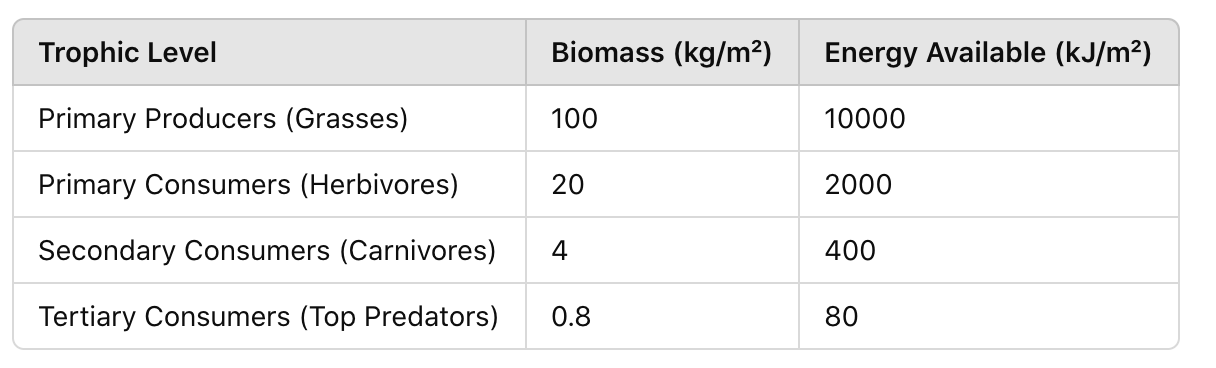 Energy transfer between trophic levels in a grassland  ecosystem: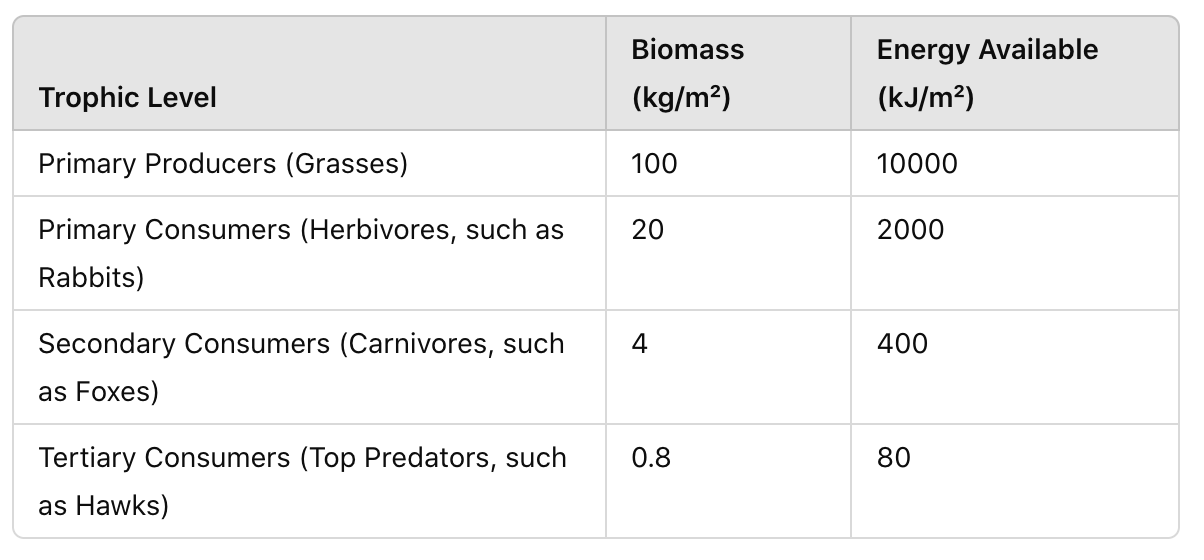 Energy transfer between trophic levels in an agriculture  ecosystem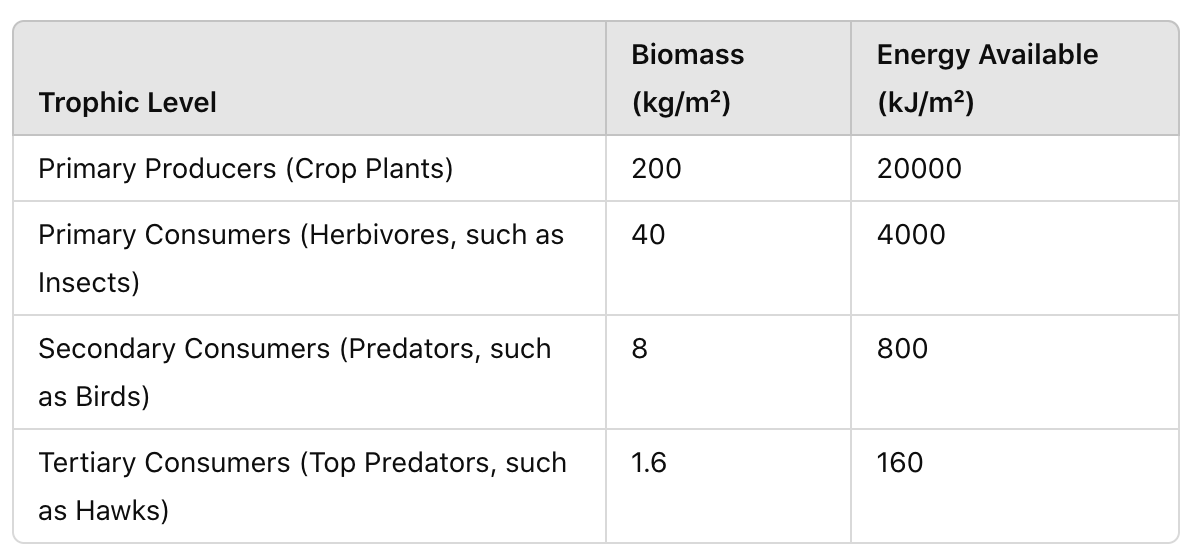 ProductivityDefine productivity.Compare gross productivity and net productivity with examples.		Gross productivity		Net productivityOutline the importance of net productivityCalculate the gross productivity (GP) of a grassland ecosystem. It is measured to be 1000 kg/m^2/year (kilograms per square meter per year). Assume that approximately 40% of the gross productivity is lost due to respiration.Respiration Loss = 40% of GPRespiration Loss = 0.40 * 1000 kg/m^2/yearRespiration Loss = 400 kg/m^2/yearWatch the video Ecological Pyramids https://youtu.be/nC1ZcUo7XoA and answer the following questionsOutline why ecological pyramids are important for understanding ecosystems.Complete the table on the Ecological PyramidsWhy might a pyramid of biomass be inverted in some ecosystems?Pyramid of Numbers - Numbers (standing crop) units # of organisms at each trophic level per unit area N/m2. Evaluate the pyramid of numbers (Evaluate: Assess the implications and limitations)Pyramid of Biomass (standing crop) mass of organic material in organisms or ecosystems. Unit mass per unit area (g/m2). Evaluate the pyramid of biomass (Evaluate: Assess the implications and limitations)Pyramid Productivity (flow of biomass or energy over time) Unit – Joules or grams over an area over a time (J/m2/yr or g/m2/yr). Evaluate the pyramid of productivity. (Evaluate: Assess the implications and limitations)Activity: Using the following table, draw pyramids of numbers, biomass, and energy from the given data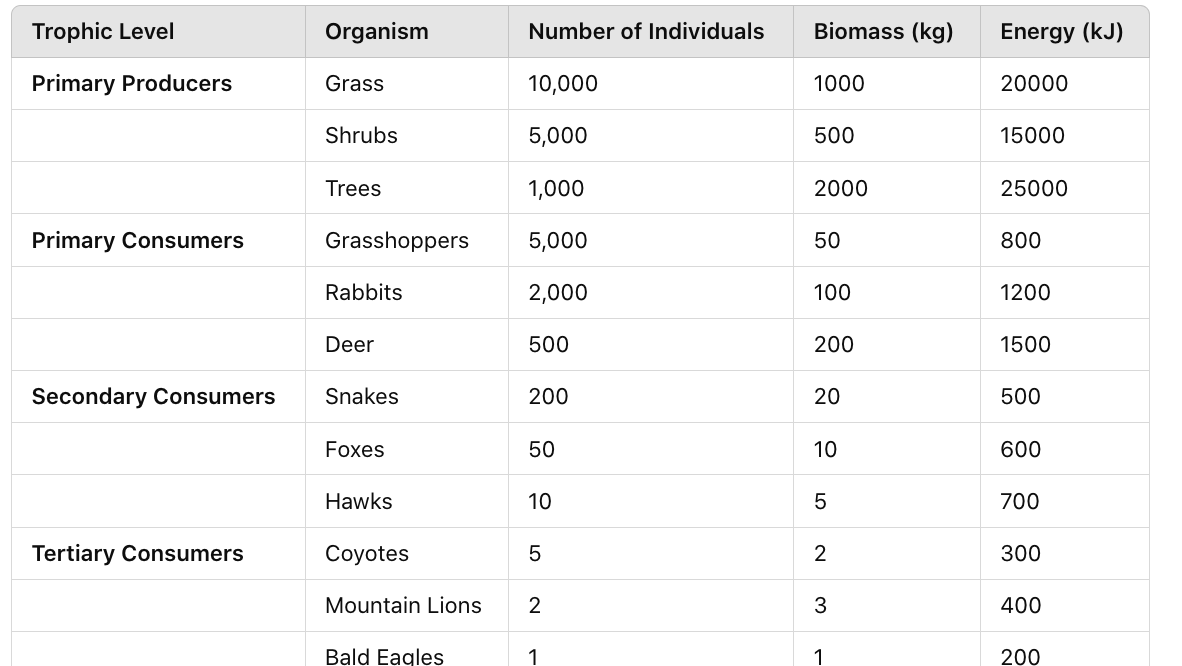 Define biomassOutline the process of measuring biomassActivity: Follow experimental procedures on how to find biomass and energy from biological samples (plant material only). Measuring Primary Productivity (Field Technique)Choose a suitable study area, such as a grassland or forest.Use quadrat frames to mark out sample plots (e.g., 1m x 1m).Harvest all plant material within each quadrat.Weigh the fresh biomass using a balance or scale.Dry the plant material in an oven at 70°C for 48 hours to obtain dry biomass.Measure the light intensity using a light meter at each quadrat site.Measuring Secondary Productivity (Field Technique)Capture herbivores (e.g., insects) from the sample plots using nets or traps.Count the number of individuals collected.Weigh the total biomass of the captured herbivores using a balance or scale.Laboratory AnalysisFor terrestrial plants, calculate GP using the increase in dry biomass over a specific time period.For aquatic producers, calculate GP using changes in dissolved oxygen levels in light and dark bottles (light and dark bottle method).Determine respiration loss by measuring the decrease in biomass or oxygen consumption in dark conditions.Calculate NP using the formula: NP = GP - Respiration LossPOLLUTANTS AND HUMAN IMPACTDefine non-biodegradableWatch the video https://youtu.be/TZk6vcmLcKw Bioaccumulation and Biomagnification and complete the questions belowDistinguish between bioaccumulation and biomagnification (Distinguish: Give the differences between two or more different items).List the types of substances that typically bioaccumulate in organisms.State why these substances tend to accumulate in organisms over time.Watch this video on biomagnification and bioaccumulation in a California marine ecosystem https://youtu.be/FdPGRiYxKXg  Explain the impact of a persistent or non-biodegradable pollutant in the ecosystem (Explain: Give a detailed account of causes, reasons or mechanisms) Suggest some of the ecological consequences of bioaccumulation and biomagnification.Outline how these processes affect biodiversity and ecosystem stability.Suggest why apex predators are significantly affected by toxins  (Suggest: Propose a hypothesis or other possible answer)Research the impact of a specific pollutant on an ecosystem.Activity: Bioaccumulation simulation. This experiment is based on a simulation that was generously developed and made available to all by Virtual Biology Lab, located on the web at virtualbiologylab.orgOutline plastic pollution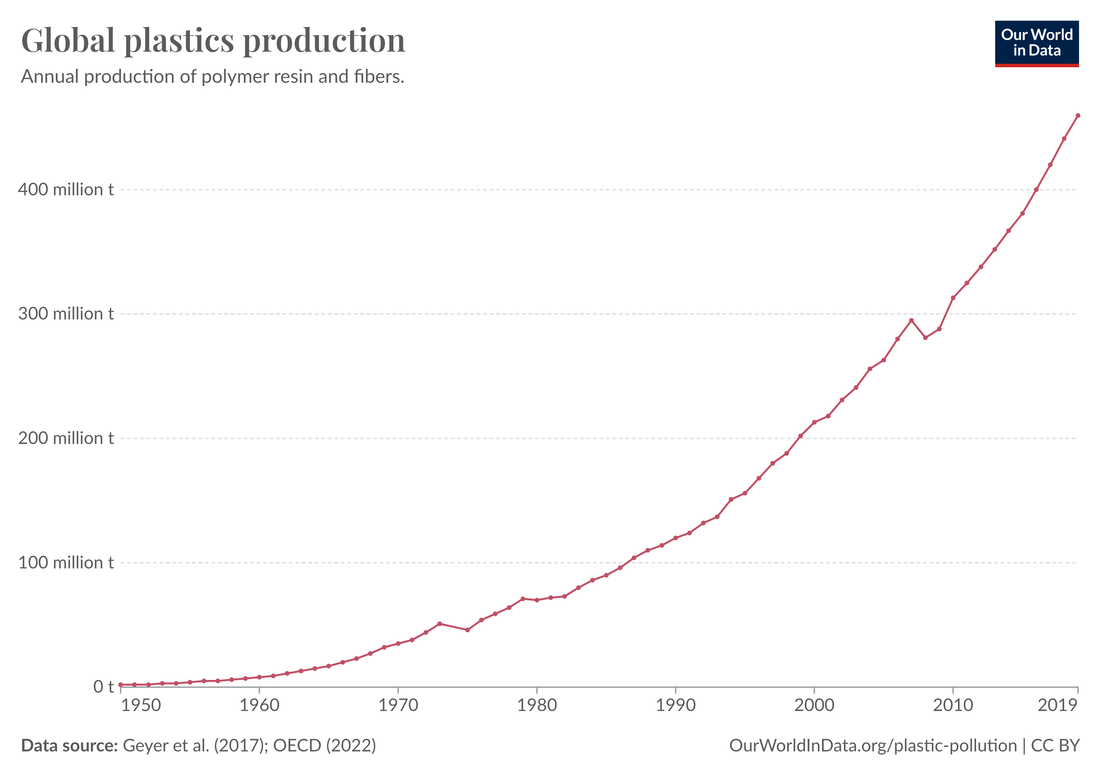 Reference to the graphIdentify how global plastic production/pollution changed over the years.Suggest how marine life and ecosystems are affected by the levels of plastic pollution shown in the graphSuggest the socioeconomic impacts that might arise from the levels of plastic pollution shown in the graph.Based on the trends observed, suggest actions that could be taken to reduce plastic pollution.How reliable do you think the data presented in the graph is, and whyWatch this video on Microplastics https://youtu.be/B_RBPAhx06w and answer the following questionsState how microplastics  are definedList the primary sources of microplasticsOutline how microplastics affect marine environments.State the potential risks microplastics pose to human health.Suggest solutions or strategies the video proposes to address the issue of microplastics.Outline how burning fossil fuels, deforestation, urbanization, and agriculture, have impacted flows of energy and transfers of matter in ecosystems.HL OnlyDefine autotrophs and heterogeneousComplete the following table of examples of Autotrophs and HeterotrophsUse the Venn diagram to compare and contrast the characteristics of autotrophs and heterotrophsComplete the following table identifying the characteristics of Photoautotrophs and ChemoautotrophsDefine primary productivityOutline the various ways of determining primary productivityDefine gross and net primary productivity		gross primary productivity		net primary productivityReference the following tableCreate a graph of the data in the table and insert it belowIdentify which ecosystems have the highest and lowest primary productivity.Discuss the factors that might contribute to the differences in primary productivity among the ecosystems.Why do tropical rainforests and coral reefs have higher primary productivity compared to deserts and tundras?How do human activities, such as agriculture, impact primary productivity in different ecosystems?What role does climate play in determining primary productivity in various ecosystems?Define gross and net secondary productivityGross secondary productivityNet secondary productivityDiscuss the role of NPP in supporting food chains.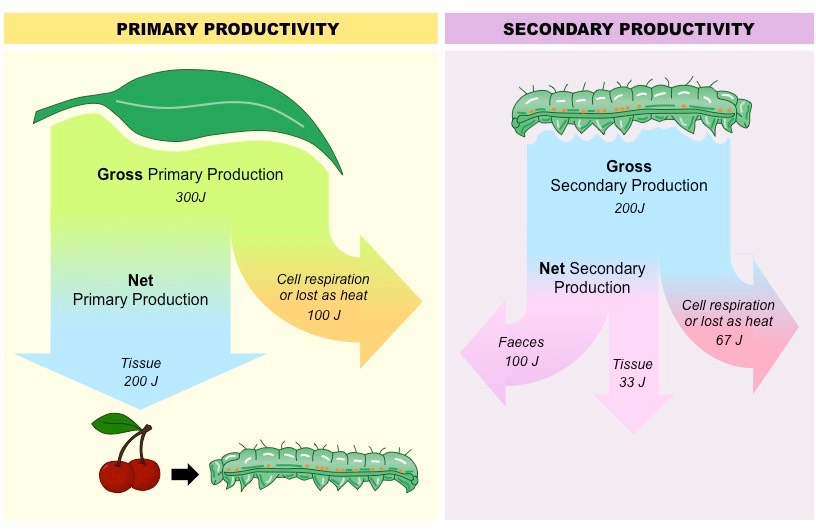 Activity: Use laboratory and field techniques for measuring primary and secondary productivity and work out GP and NP from dataMeasuring Primary Productivity (Field Technique)Choose a suitable study area, such as a grassland or forest.Use quadrat frames to mark out sample plots (e.g., 1m x 1m).Harvest all plant material within each quadrat.Weigh the fresh biomass using a balance or scale.Dry the plant material in an oven at 70°C for 48 hours to obtain dry biomass.Measure the light intensity using a light meter at each quadrat site.Measuring Secondary Productivity (Field Technique)Capture herbivores (e.g., insects) from the sample plots using nets or traps.Count the number of individuals collected.Weigh the total biomass of the captured herbivores using a balance or scale.Laboratory AnalysisFor terrestrial plants, calculate GP using the increase in dry biomass over a specific time period.For aquatic producers, calculate GP using changes in dissolved oxygen levels in light and dark bottles (light and dark bottle method).Determine respiration loss by measuring the decrease in biomass or oxygen consumption in dark conditions.Calculate NP using the formula: NP = GP - Respiration LossDefine maximum sustainable yieldDiscuss the challenges and benefits of maintaining MSY in natural resource management.Complete the table MSY in different EcosystemsOutline the considerations for determining MSYsWatch the video How Does Your Diet Affect the Environment  https://youtu.be/7Rufgoy9R2U, and complete the questions belowState why it is important to consider the environmental impact of our diet.List the factors that contribute to the carbon footprint of food production.State how the cultivation of different types of food affects deforestation and habitat loss.Outline how livestock and plant-based foods compare in terms of greenhouse gas emissions.State the role food waste plays in the environmental impact of our diet.Suggest why consuming organisms from lower trophic levels, especially plants, is more sustainableState how the video influenced your perspective on the relationship between diet and the environment.Create a food pyramid showing the sustainability of different trophic levelsDefine ecological efficiencyWrite out the formula for ecological efficiencyReference the following data,.Terrestrial Ecosystem: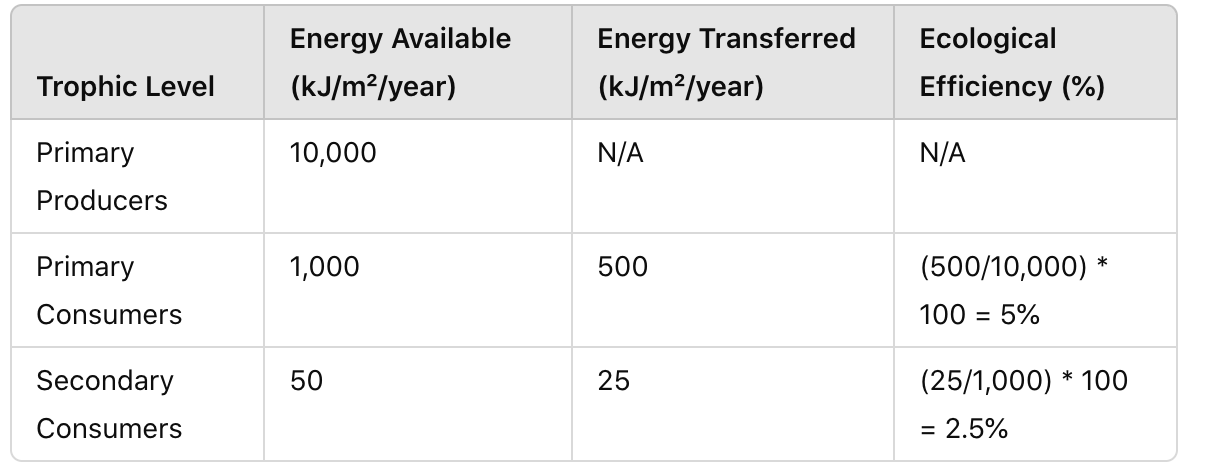 Aquatic Ecosystem: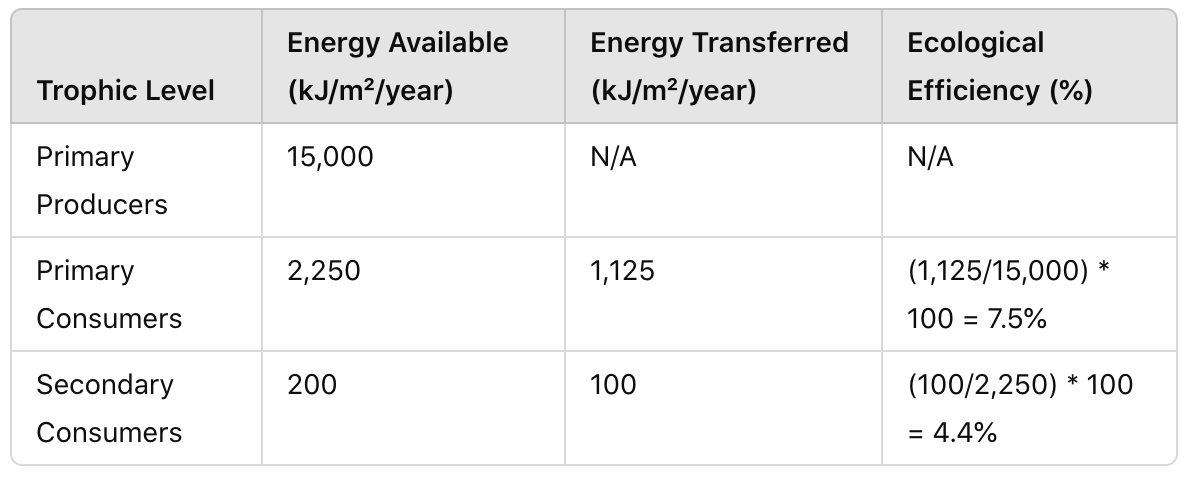 Graph the ecological efficiency between two trophic levels in both terrestrial and aquatic ecosystems and insert belowCompare the ecological efficiency between the two ecosystems.Identify which ecosystem has higher ecological efficiency and at which trophic level.Suggest why you think the ecological efficiency differs between terrestrial and aquatic ecosystems.State how environmental factors influence the ecological efficiency of these ecosystems.Outline the implications of ecological efficiency for energy flow and food web stability in each ecosystem.Watch the video How Entropy Powers the Earth  https://youtu.be/sAMlGyaUz4M and answer the following questionsExplain the concept of entropyState why entropy is important for understanding how natural processes work.Explain how entropy relate to the flow of energy in natural systemsState how the second law of thermodynamics is it explained in the video.Give an example from the video where entropy plays a key role in a natural process.Outline how the transformation of energy from one form to another increases entropy.Suggest how human activities affect the natural flow of energy and entropy.Describe an example that shows how ecosystems manage energy and entropy.Discuss the implications of entropy on ecosystem sustainability.ReflectionThink about how energy flows and matter cycles in ecosystems. How do primary and secondary productivity, trophic levels, and ecological efficiency help keep ecosystems balanced?ESS can be like learning a new language. So many words are not commonly used in everyday English. This can be challenging. To help you keep up with ESS Terms, you will need to create your own ESS DICTIONARY. You should add to this over the year and keep it in your notebook or on a page file THAT YOU CAN UPDATE AND ADD TO EASILY. Most of the vocabulary words can be found either on your STUDY GUIDE or at mrgscience.com. You will be responsible for learning the words and their meaning. Periodic quizzes will be given on the words. So, make your dictionary creative and you will remember the words more easily.KEY TERMSLaws of Thermodynamicsphotosynthesiscellular respirationconservation of energycarbon compoundsorganic matternon-biodegradable​biomasssustainabilityenergy transfer​trophic levelsbioaccumulation​autotrophsproducersfood chainsfood webs​equilibriumbiomagnification.energygross productivity​energy efficiencyecological pyramids​energy transformationHLheterotrophsphotoautotrophschemoautotrophssecondary productivityassimilatednet primary productivitymaximum sustainable yields​ecological efficiencyentropyUnderstandingsClassHomeGot it2.2.1 Ecosystems are sustained by supplies of energy and matter.2.2.2 The first law of thermodynamics states that as energy flows through ecosystems, it can be transformed from one form to another but cannot be created or destroyed.2.2.3 Photosynthesis and cellular respiration transform energy and matter in ecosystems.2.2.4 Photosynthesis is the conversion of light energy to chemical energy in the form of glucose, some of which can be stored as biomass by autotrophs.2.2.5 Producers form the first trophic level in a food chain.2.2.6 Cellular respiration releases energy from glucose by converting it into a chemical form that can easily be used in carrying out active processes within living cells.2.2.7 Some of the chemical energy released during cellular respiration is transformed into heat.2.2.8 The second law of thermodynamics states that energy transformations in ecosystems are inefficient.2.2.9 Consumers gain chemical energy from carbon (organic) compounds obtained from other organisms. Consumers have diverse strategies for obtaining energy-containing carbon compounds2.2.10 Because producers in ecosystems make their own carbon compounds by photosynthesis, they are at the start of food chains. Consumers obtain carbon compounds from producers or other consumers, so form the subsequent trophic levels..2.2.11 Carbon compounds and the energy they contain are passed from one organism to the next in a food chain. The stages in a food chain are called trophic levels.2.2.12 There are losses of energy and organic matter as food is transferred along a food chain.2.2.13 Gross productivity (GP) is the total gain in biomass by an organism. Net productivity (NP) is the amount remaining after losses due to cellular respiration.2.2.14 The number of trophic levels in ecosystems is limited due to energy losses2.2.15 Food webs show the complexity of trophic relationships in communities.2.2.16 Biomass of a trophic level can be measured by collecting and drying samples.2.2.17 Ecological pyramids are used to represent relative numbers, biomass or energy of trophic levels in an ecosystem.2.2.18 Pollutants that are non-biodegradable, such as polychlorinated biphenyl (PCB), dichlorodiphenyltrichloroethane (DDT) and mercury, cause changes to ecosystems through the processes of bioaccumulation and biomagnification.2.2.19 Non-biodegradable pollutants are absorbed within microplastics, which increases their transmission in the food chain.2.2.20 Human activities, such as burning fossil fuels, deforestation, urbanization and agriculture, have impacts on flows of energy and transfers of matter in ecosystems.HL Only2.2.21 Autotrophs synthesize carbon compounds from inorganic sources of carbon and other elements. Heterotrophs obtain carbon compounds from other organisms.2.2.22 Photoautotrophs use light as an external energy source in photosynthesis. Chemoautotrophs use exothermic inorganic chemical reactions as an external energy source in chemosynthesis.2.2.23 Primary productivity is the rate of production of biomass using an external energy source and inorganic sources of carbon and other elements.2.2.24 Secondary productivity is the gain in biomass by consumers using carbon compounds absorbed and assimilated from ingested food.2.2.25 Net primary productivity is the basis for food chains because it is the quantity of carbon compounds sustainably available to primary consumers.2.2.26 Maximum sustainable yields (MSYs) are the net primary or net secondary productivity of a system.2.2.27 Sustainable yields are higher for lower trophic levels.2.2.28 Ecological efficiency is the percentage of energy received by one trophic level that is passed on to the next level.2.2.29 The second law of thermodynamics shows how the entropy of a system increases as biomass passes through ecosystems.GroupLevelEnergy SourceImportanceExamplePrimary Producer1stSolar energy(autotrophs)Primary  Consumer2ndDisperse seedsConsume green plants and keep them in check through negative feedback loopsSecondary & Tertiary ConsumersConsume herbivores and other carnivores, sometimes PPPredatorParasitesScavengersSaprophytesDead organisms by secreting enzymes that break down organic matterBoth have the ecosystem service ofBreaking down dead organismsReleasing nutrients to cycleControlling the spread of diseaseDetritivoresHeterotrophs(consume PP)Both have the ecosystem service ofBreaking down dead organismsReleasing nutrients to cycleControlling the spread of diseaseOrganismEnergy sourcesWater crowfootSunlight Cased caddisfly larvaMicro-plants, algae, particles of dead plants and animalsDamselfly nymphMicro-plants, algae, particles of dead plants and animalsMayfly nymphMicro-plants, algae, particles of dead plants and animalsDragonflyOther adult insects and small fliesDuckAll nymphs, all plants, snails, tadpoles, young frogsFreshwater ShrimpParticles of dead plants and animalsWater volePlants AlgaeSunlightOtterFish, frogs, and newtsWater starwortSunlightPond snailMicroplants, all water plants, and algaeAlderfly nymphMicro-plants, algae, particles of dead plants and animalsPond skaterParticles of dead plants and animalsFrogMayfly, pond skater, caddisfly, small fliesTadpoleMicro-plants, algaeMicro-plants SunlightGreat diving beetleWater fleas, snails, tadpoles, all nymphsBullhead fishDiving beetles, tadpoles, all nymphs, snails, Type of PyramidDefinitionCharacteristicsShape VariationsNumbersvary greatly in shape. For example, in some ecosystems, there may be a large number of primary producers (e.g., grasses), followed by fewer herbivores (e.g., insects), and even fewer predators (e.g., birds).BiomassInverted Biomass Pyramids: In some aquatic ecosystems, inverted pyramids of biomass can occur where the biomass of primary consumers (zooplankton) exceeds that of the primary producers (phytoplankton)..Regular Biomass Pyramids: Typically, in terrestrial ecosystems, pyramids of biomass have a broad base and narrow top, reflecting the accumulation of biomass at the producer level and decreasing biomass at higher trophic levels.Energyalways have a traditional pyramid shape because energy transfer between trophic levels is inefficient (approximately 10% efficiency), leading to a significant decrease in available energy at each successive level.StrengthsWeaknessesStrengthsWeaknessesStrengthsWeaknessesHuman ActivityImpact on Energy Flow	Impact on Matter TransferExamples of ConsequencesBurning Fossil FuelsAlters carbon cycle, leading to increased atmospheric CO2 and ocean acidificationDeforestationUrbanizationHeat islands, increased runoff, habitat fragmentationAgricultureIncreases energy input for machinery and fertilizersAutotrophsHeterotrophsFeature	PhotoautotrophsChemoautotrophsEnergy SourceInorganic Chemical ReactionsEnvironmentForests, OceansExampleEcosystemPrimary Productivity (kg carbon/m²/year)EcosystemPrimary Productivity (kg carbon/m²/year)Tropical rainforest2.20Agriculture Land1.00Temperate forest1.25Coral Reefs2.50Grassland0.65Tundra0.20Dry Desert0.15Wetlands1.80Ocean (open)0.20Coastal (Kelp forest)1.50Ecosystem TypeSpecies HarvestedGPP (kg/m²/year)NPP (kg/m²/year)MSY (kg/m²/year)Marine Fishery200Forest1000Agriculture FieldWheat200